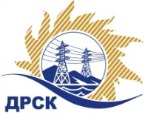 Акционерное Общество«Дальневосточная распределительная сетевая компания»ПРОТОКОЛ № 283/УТПиР -РЗакупочной комиссии по рассмотрению заявок по аукциону в электронной форме на право заключения договора выполнения работ: Реконструкция ПС 110/35/10 кВ Славянка с монтажом ячейки 110 кВ для присоединения Торговый порт Посьет Закупка 840.1 раздел 2.2.1 ГКПЗ 2019КОЛИЧЕСТВО ПОДАННЫХ ЗАЯВОК НА УЧАСТИЕ В ЗАКУПКЕ: 6 (шесть) заявок.КОЛИЧЕСТВО ОТКЛОНЕННЫХ ЗАЯВОК: 1 (одна) заявок.ВОПРОСЫ, ВЫНОСИМЫЕ НА РАССМОТРЕНИЕ ЗАКУПОЧНОЙ КОМИССИИ: О рассмотрении результатов оценки заявок Участников.Об отклонении заявки Участника ООО "Владэнергомонтаж" № 283/УТПиР-4 " О признании заявок соответствующими условиям Документации о закупке.ВОПРОС № 1.  О рассмотрении результатов оценки заявок УчастниковРЕШИЛИ:Признать объем полученной информации достаточным для принятия решения.Принять к рассмотрению заявки следующих участников.ВОПРОС 2. Об отклонении заявки Участника ООО "Владэнергомонтаж" № 283/УТПиР-4  
РЕШИЛИ:Отклонить заявку Участника ООО "Владэнергомонтаж" ИНН/КПП 2540188760/253601001 ОГРН 1132540001758 № 283/УТПиР-4 от дальнейшего рассмотрения на основании п. 4.9.6. «а» Документации о закупке, как несоответствующую следующим требованиям:ВОПРОС № 3. О признании заявок соответствующими условиям Документации о закупкеРЕШИЛИ:Признать заявки №№ 283/УТПиР-1, 283/УТПиР-2, 283/УТПиР-3, № 283/УТПиР-5, № 283/УТПиР-6 соответствующими условиям Документации о закупке и принять их к дальнейшему рассмотрению.Заявки участников допускаются к участию в аукционе с учетом норм п.4.14 Документации о закупке, согласно которому, в случае если Участником представлена заявка, содержащая предложение о поставке товаров иностранного происхождения или предложение о выполнении работ, оказании услуг иностранными лицами, договор с таким Участником (в случае его победы в аукционе) заключается по цене, сниженной на 15% от предложенной им в ходе аукциона цены договора.Коврижкина Е.Ю. тел. 397208г. Благовещенск«15» мая  2019№п/пИдентификационный номер УчастникаДата и время регистрации заявкиРегистрационный номер участника: 238/УТПиР -104.04.2019 06:25Регистрационный номер участника: 238/УТПиР -204.04.2019 23:38Регистрационный номер участника: 238/УТПиР -305.04.2019 06:46Регистрационный номер участника: 238/УТПиР -415.04.2019 07:05Регистрационный номер участника: 238/УТПиР -504.04.2019 21:11Регистрационный номер участника: 238/УТПиР -615.04.2019 07:54№ п/пНаименование и адрес УчастникаДата и время регистрации заявокЦена заявки, руб. без НДС1Регистрационный номер участника: 238/УТПиР -104.04.2019 06:25Цена: 15 263 859,58 руб. без учета НДС 2Регистрационный номер участника: 238/УТПиР -204.04.2019 23:38Цена: 15 263 859,58 руб. без учета НДС 3Регистрационный номер участника: 238/УТПиР -305.04.2019 06:46Цена: 15 263 859,58 руб. без учета НДС 4Регистрационный номер участника: 238/УТПиР -415.04.2019 07:05Цена: 15 263 859,58 руб. без учета НДС 5Регистрационный номер участника: 238/УТПиР -504.04.2019 21:11Цена: 15 263 859,58 руб. без учета НДС 6Регистрационный номер участника: 238/УТПиР -615.04.2019 07:54Цена: 15 263 859,58 руб. без учета НДС № п/пОснования для отклоненияЗаявка участника подана на иную закупку Лот № 832 «Выполнение проектно-изыскательских и строительно-монтажных работ по объекту "Строительство ЛЭП 110 кВ отпайкой от ВЛ 110 кВ Широкая – ЖБФ №2 до ПС 110 кВ Мыс Астафьева/т, протяженностью 0,5 км", что не соответствует пункту 4.5.1.3 Документации о закупке в кортом установлено следующее требование: «Документы, входящие в заявку, не должны содержать недостоверные сведения или намеренно искаженную информацию, а также должны отсутствовать внутренние противоречия между различными частями и/или документами заявки», т.е. заявка не отвечает свои требованиям по существу закупкиСекретарь Закупочной комиссии  1 уровня АО «ДРСК»____________________М.Г. Елисеева